Открытое групповое логопедическое итоговое занятие по обучению грамоте в подготовительной к школе группе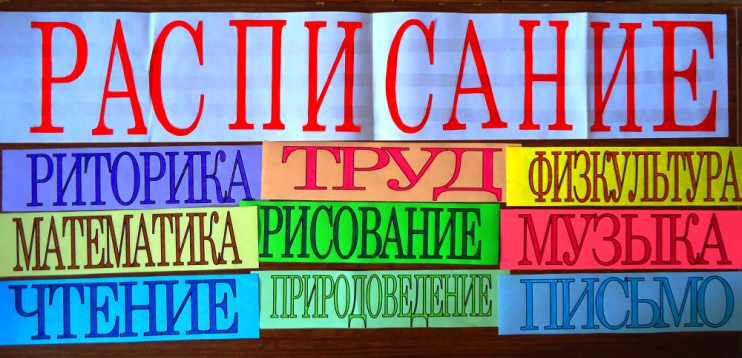 Учитель – логопедБарауля Алина АлександровнаИюнь 2012, «Теремок»Коррекционно-образовательные цели:дальнейшее расширение и систематизация знаний о предметном мире;обобщение представлений о школе и школьных принадлежностях;расширение, уточнение, актуализация словаря по теме «Школа. Школьные принадлежности»;совершенствование грамматического строя речи (навык словообразования);совершенствование навыков звукового и слогового анализа слов, навыков составления слов;автоматизация правильного произношения и дифференциация всех поставленных ранее звуков в свободной речевой деятельности;совершенствование навыка чтения.Коррекционно – развивающие цели:развитие связной речи, всех видов восприятия, артикуляционной, тонкой и общей моторики;развитие речевого слуха, планирующей функции речи, памяти, мышления;развитие творческого воображения.Воспитательные цели:воспитание навыков сотрудничества в игре и на занятии, активности, инициативности, самостоятельности, бережного отношения к предметам, сделанным людьми;формирование готовности к школе.Материалы:буквари;кассы букв;цветные карандаши;«расписание уроков»;нотный стан;зашифрованный алфавит;зашифрованные предложения;скороговорки;слоги;слова на отдельных карточках;ребус «Что возьмем в школу?»Ход занятия:- Здравствуйте, дети! Совсем скоро вы отправитесь первый раз в первый класс и станете настоящими школьниками. Вы уже знаете, кто и что ждёт вас в школе, что вы будете там делать. Сегодня я предлагаю вам поиграть в школу. Вы будете учениками, а я - вашей учительницей.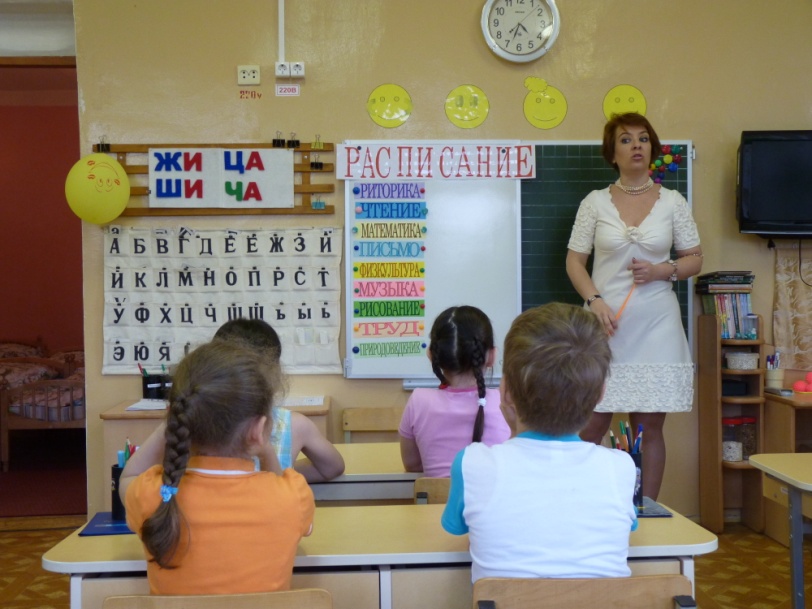 Посмотрите на доску. Что вы видите? (Расписание уроков).Правильно, чтобы не запутаться и ничего не пропустить в школе есть расписание уроков. И у нас оно есть, всё как в настоящей школе. Итак, приступим. Читаем название первого урока. (Риторика)1.РИТОРИКА- Это новое для вас слово. На уроках по риторики дети учатся красиво, чётко и звучно говорить. Догадайтесь, что нам помогает тренироваться чётко говорить? (Скороговорки) Правильно! Итак, чётко, быстро и разборчиво повторяем за мной скороговорочки!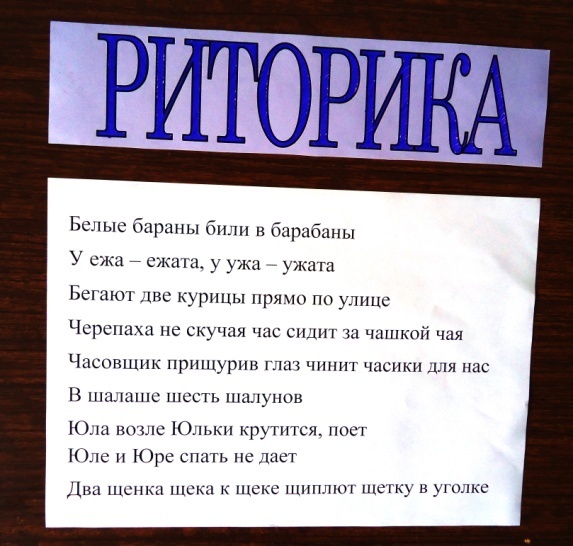 2. ЧТЕНИЕ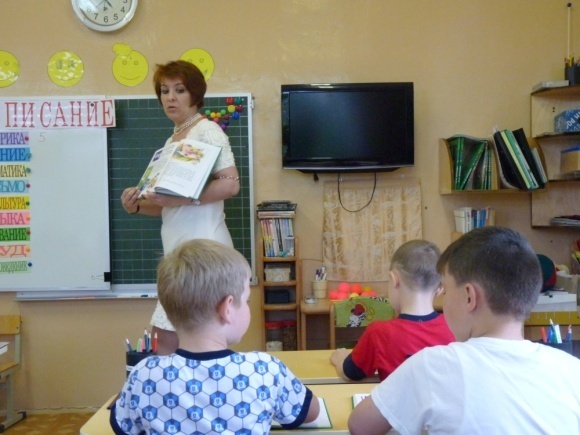 - Как вы думаете, что делают на уроке чтения? (Читают).Правильно, читать будем Букварь! Откройте, пожалуйста, ваши буквари на заложенной закладкой странице. Дети читают по 2 предложения.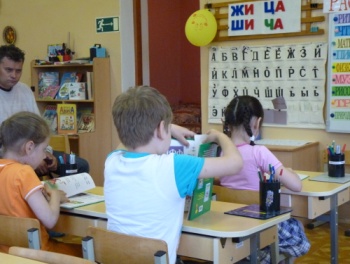 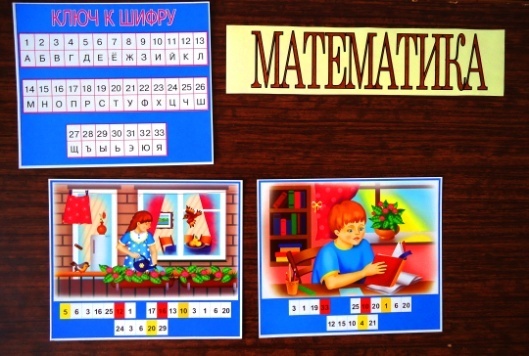 3. МАТЕМАТИКА- А теперь один из самых сложных уроков в школе – математика! На математике ученики работают с числами, поэтому я приготовила для вас задание с зашифрованными буквами и числами. Посмотрите на доску, вы видите Ключ-К-Шифру, каждая буква зашифрована соответствующим числом. У вас на столе картинка с зашифрованным предложением и касса букв. Составьте предложение, используя Ключ-К-Шифру.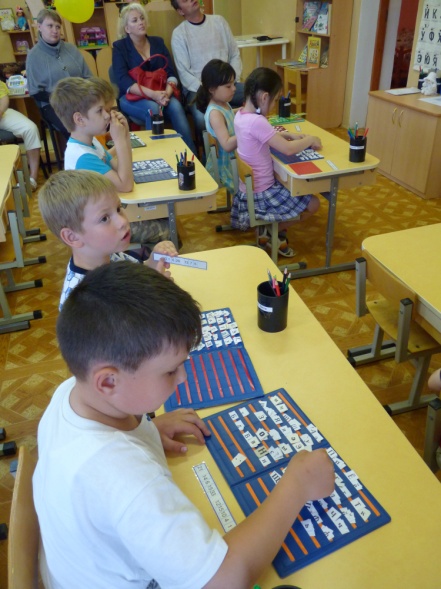 4. ПИСЬМО- Читаем название следующего урока (Письмо). На письме, не трудно догадаться, пишут. Посмотрите на доску, я начала писать буквы, да не успела дописать их. Помогите мне, подумайте и решите, где какие буквы!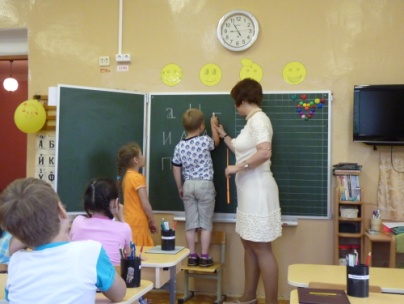 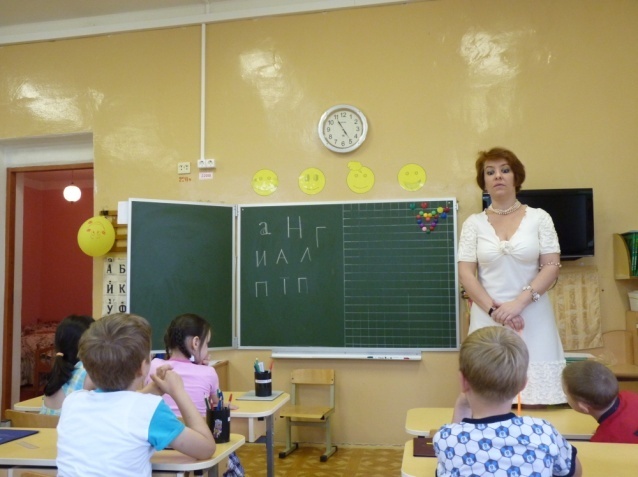 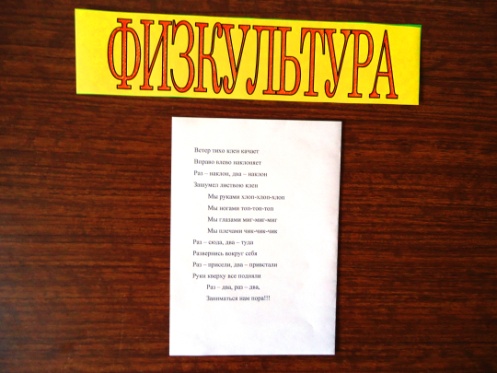 5. ФИЗКУЛЬТУРА- Переходим к следующему уроку, самому любимому! Читаем его название (физкультура). Встаём и повторяем за мной!Ветер тихо клен качаетВправо-влево наклоняетРаз – наклон, два – наклонЗашумел листвою кленМы руками хлоп-хлоп-хлопМы ногами топ-топ-топМы глазами миг-миг-мигМы плечами чик-чик-чикРаз – сюда, два – тудаРазвернись вокруг себяРаз – присели, два – привсталиРуки кверху все поднялиРаз-два, раз-два,Заниматься нам пора!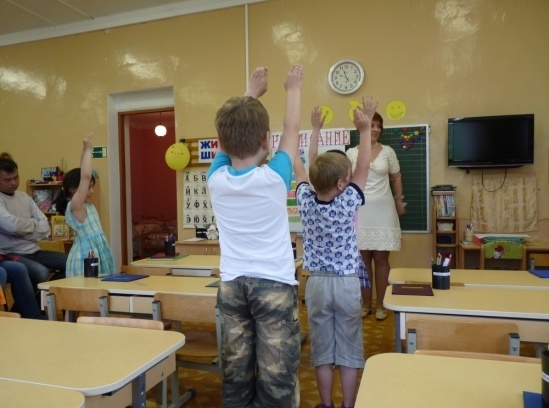 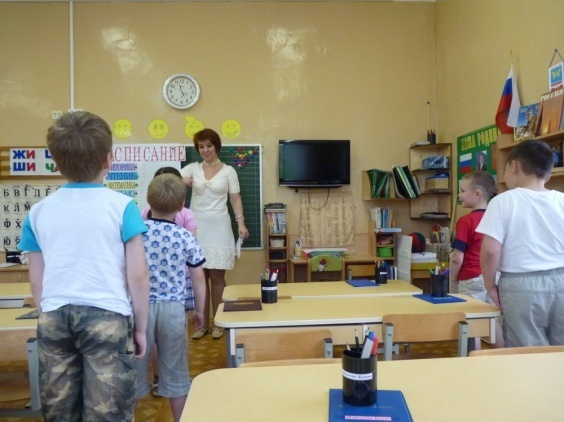 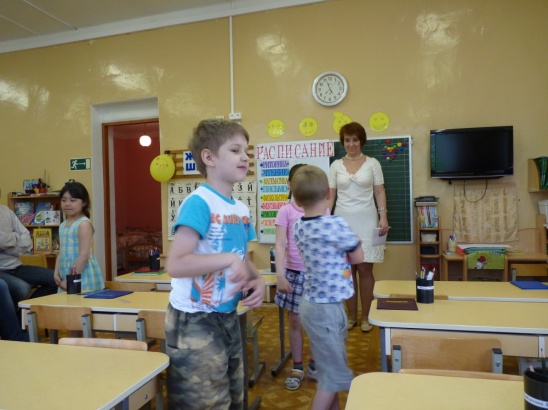 6. МУЗЫКА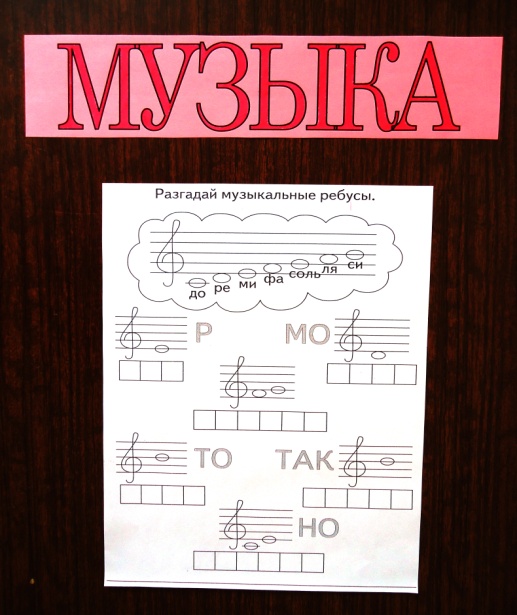 - Следующий наш интересный урок – музыка. Я приготовила для вас музыкальный ребус. Вы прекрасно знаете ноты, они и помогут нам решить все загадки!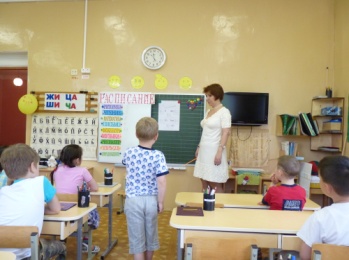 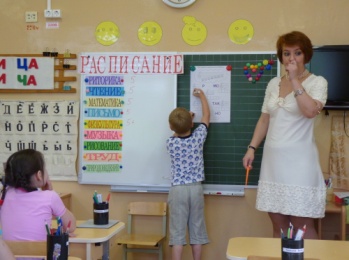 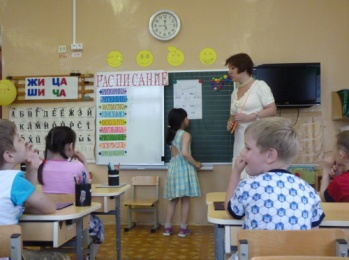 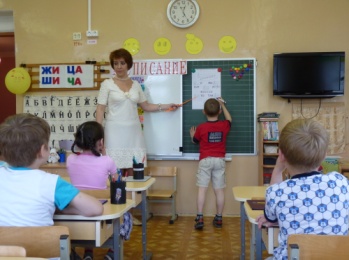 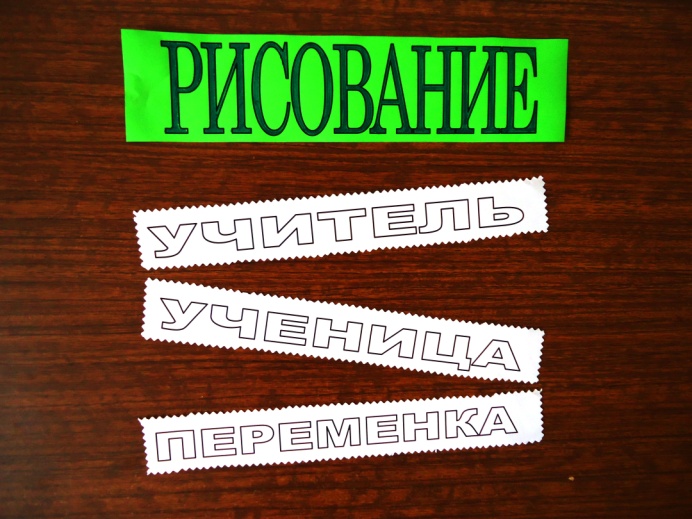 7. РИСОВАНИЕ- Следующий не менее интересный урок. Прочитайте хором его название (рисование). Как вы уже поняли, мы будем рисовать. У вас на столе в стаканчиках цветные карандаши. Вы догадались, почему карандаша всего три: красный, синий и зелёный? (Мы будем раскрашивать звуки – гласные, согласные твёрдые и согласные мягкие). Молодцы! Получайте слова для раскрашивания и за работу!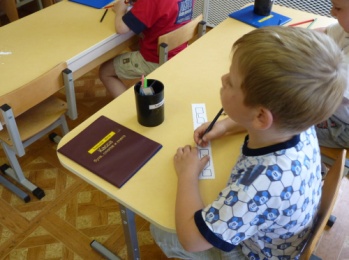 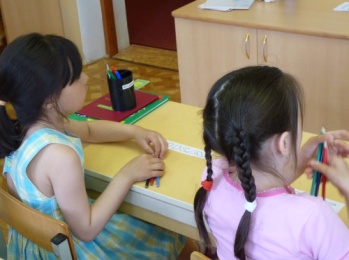 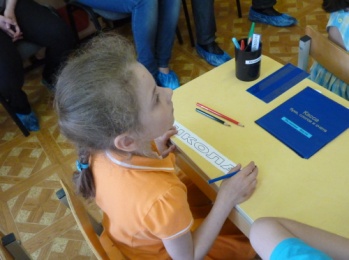 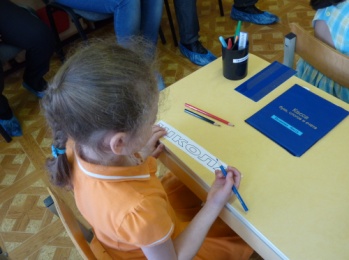 8. ТРУД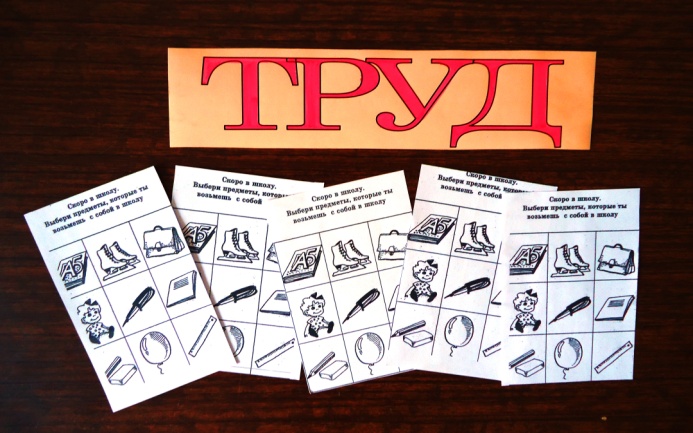 - Очень нужный и полезный урок труда. Будем трудолюбивыми в школе, а поможет нам в этом правильно собранный портфель. Что вы положите в него, а что оставите дома – мы сейчас и узнаем!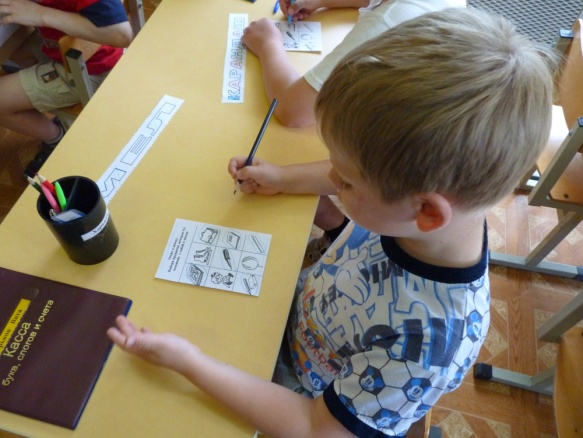 9. ПРИРОДОВЕДЕНИЕ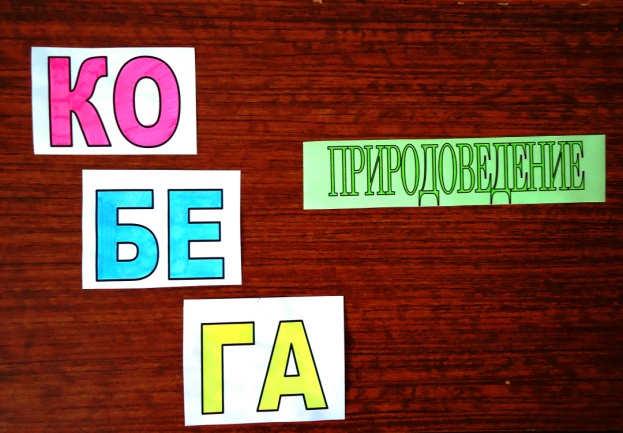 - И опять новое для вас слово. Подумайте, что оно обозначает, из каких двух слов состоит? (Природа, ведёт). Правильно, учитель поведёт вас по знаниям о природе. Природа – это всё живое, что нас окружает: и растения, и животные, и птицы, и рыбы, и сам человек, и много чего ещё интересного. Сегодня мы поговорим о животных и птицах. Вы знаете, что каждый из них подает голос по-своему. А какие слова могут начинаться со «слов» козы? Курочки? Гуся? 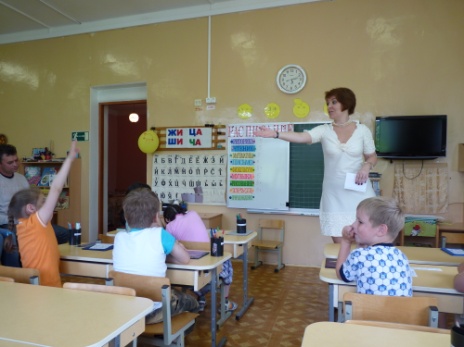 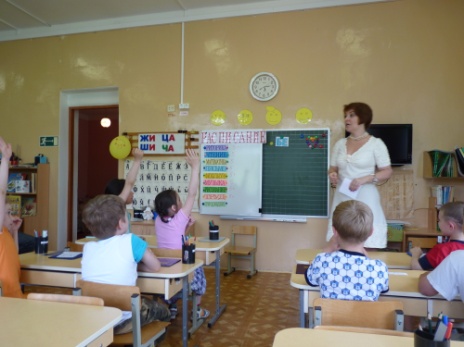 ИТОГ- Вот и закончились уроке в нашей «школе». Вы показали себя настоящими учениками. Вспомните, на каких уроках мы с вами сегодня побывали? (Дети перечисляют названия уроков и основные их задачи, вспоминают сделанные задания). Правильно, молодцы! А вы знаете, как учитель в настоящей школе поощряет прилежных, трудолюбивых и умненьких учеников? ( Он ставит оценки – пятёрки!) И вы честно заслужили отличные оценки! Где мой красный фломастер?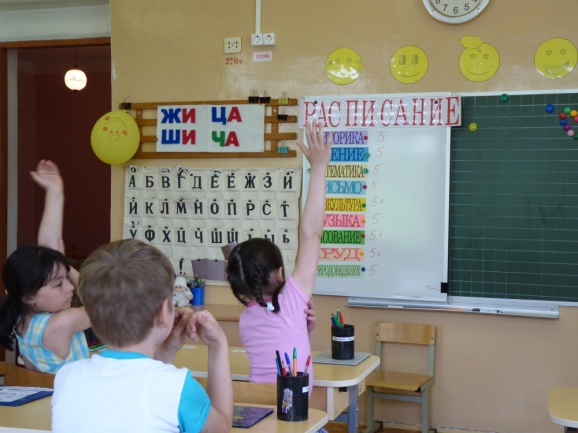 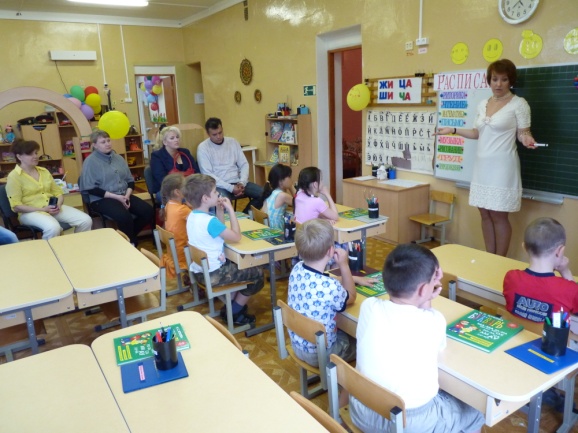 